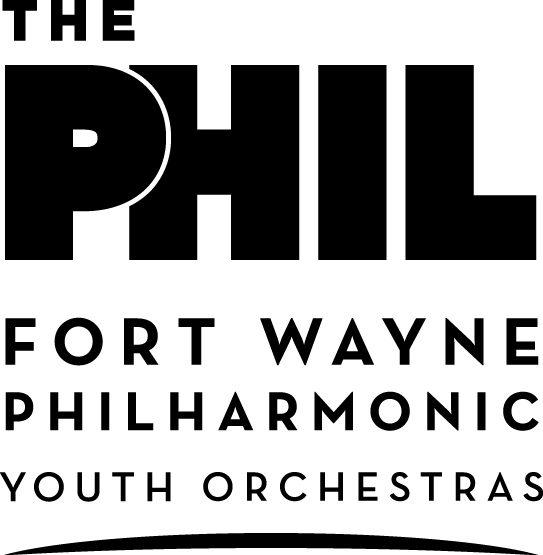 Student InformationName: ________________________________________________________		Gender: ___________		First 					Last 				        M/FHome Address:_____________________________________________________________________________			Street 					City		State		ZipInstrument: ___________________________________		Total  Years of Study: _________________Please list the solo piece you will be performing for your audition:Title: _______________________________________		Composer: __________________________Parent/Guardian InformationName: _________________________________________________________________________________________			First 						Last Address (if different than above): _______________________________________________________________________					Street Address			City		State		ZipEmail: __________________________________		Contact Phone: ______________________Current Private TeacherName: ________________________________________________________________________________			First 						Last 						Current School InformationSchool Name: ______________________________________________________________________________Grade Level For Upcoming School Year: _____*To secure your audition time, please return completed application along with a non-refundable $25.00 per family audition fee by May 15.  Make checks payable to the Fort Wayne Philharmonic and send to:
Fort Wayne Philharmonic
4901 Fuller Drive 
Fort Wayne, IN 46835  
ATTN:  Joseph Kalisman, Youth Orchestra Manager